Муниципальное казенное дошкольное образовательное учреждениедетский сад «Светлячок» с. Карабула663451, Красноярский край, Богучанский район, с. Карабула, ул. Центральная, строение 10, здание 2П Р И К А З26.05.2014 г.                                       № 3Об утверждении правил приема в ДОУ  В соответствии с Федеральным законом Российской Федерации от 29.12.2012г. №273-ФЗ «Об образовании в Российской Федерации», Приказом Минобрнауки России от 08.04.2014 № 293 «Об утверждении Порядка приема на обучение по образовательным программам дошкольного образования», ПРИКАЗЫВАЮ:  1.Утвердить  правила приема воспитанников в МКДОУ детский сад «Светлячок» с. Карабула.  2. Утвердить форму заявления о приеме в ДОУ.  3. При приеме детей в ДОУ руководствоваться данными правилами.  4. При подачи заявления, знакомить родителей с правилами приема детей  в ДОУ.  5. Данные Правила разместить  на официальном сайт детского сада.  6. Контроль за исполнением приказа оставляю за собой.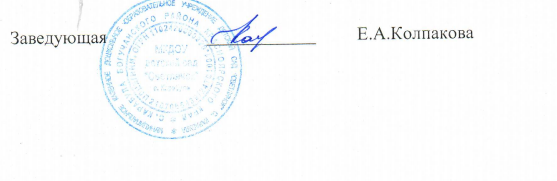 